МИНИСТЕРСТВО ЗДРАВООХРАНЕНИЯ РОССИЙСКОЙ ФЕДЕРАЦИИОБЩАЯ ФАРМАКОПЕЙНАЯ СТАТЬЯНастоящая общая фармакопейная статья предназначена для определения показателя истираемость гранул, при определённых условиях, т.е. повреждения гранул под воздействием механического удара или истирания в процессе обработки (встряхивание, вибрация и т.д.).Истираемость определяют как уменьшение массы гранул или образование их фрагментов и выражают потерей в массе, вычисленной в процентах от исходной массы испытуемых гранул.Область примененияИспытания применяют при фармацевтической разработке лекарственных средств, при контроле качества гранул, в рамках технологического процесса производств.Допускается использование других приборов при условии соответствующей валидации методик.Метод 1Оборудование. Прибор 1 (для создания псевдоожиженного слоя). Состоит из стеклянного цилиндра (А) (рис. 1) с конусовидной нижней частью. Цилиндр снабжён решётчатой крышкой (Б), изготовленной из сетки с размером отверстий 500 мкм, или любым другим подходящим ситом. Конусовидный конец прикреплён к U-образной стеклянной трубке (В), которая может отсоединяться от цилиндра для удаления гранул. U- образная трубка прикреплена к Т-образному элементу (Г). Т-образный элемент при помощи силиконовых трубок одним концом соединён с манометром, регулирующим поток сжатого воздуха, а другим ‒ с измерителем скорости потока (Д) в диапазоне от 0,1 до 1,0 м3·ч-1.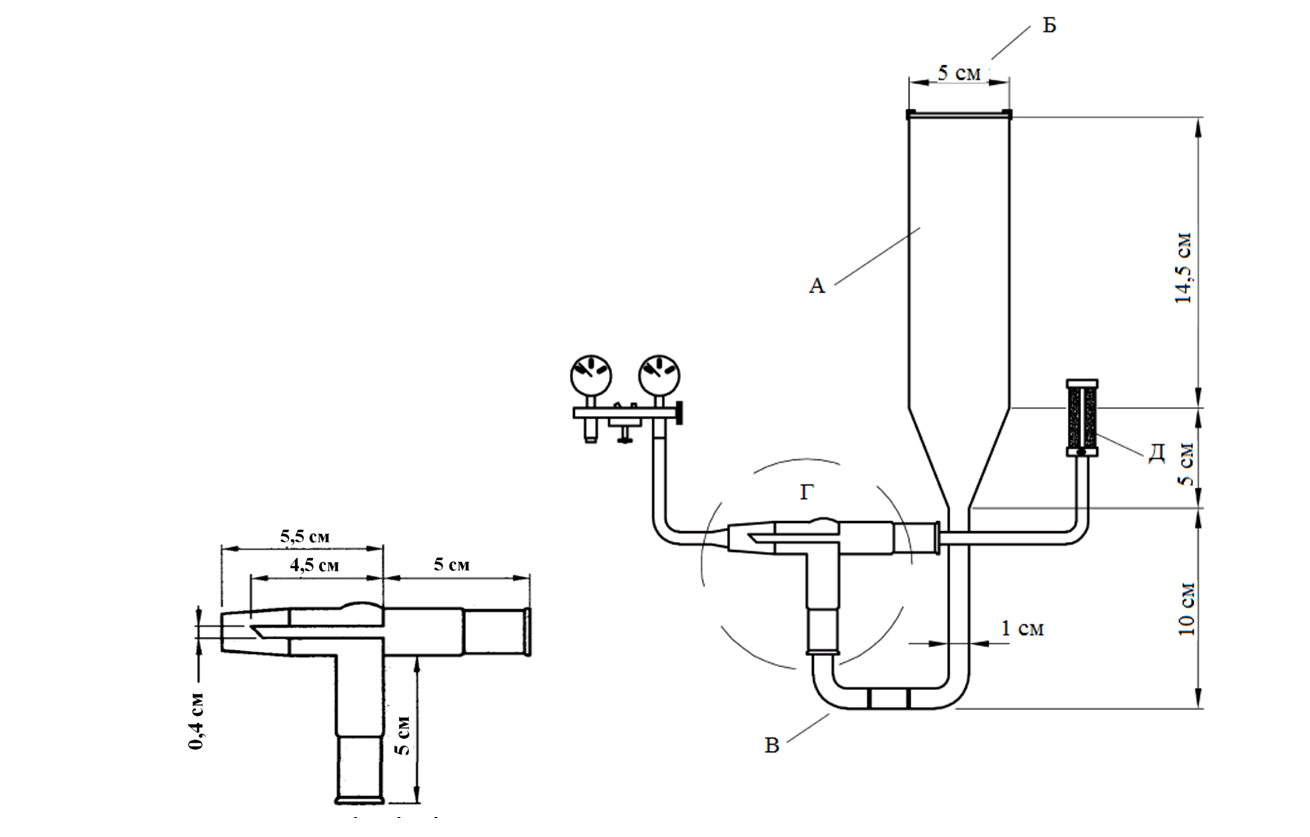 Рисунок 1 – Устройство и размеры составных частей прибора 1 для определения истираемости гранулА – стеклянный цилиндр; Б – решётчатая крышка; В – стеклянная трубка;Г – Т-образный элемент; Д – измеритель скорости потока.Методика. Мелкие частицы удаляют путём просеивания через сито, имеющее размер отверстий 710 мкм или любое другое подходящее сито. Около 8 г (m1) гранул помещают в стеклянный цилиндр (А). Закрывают прибор решетчатой крышкой (Б). Устанавливают скорость потока сжатого воздуха на уровне 0,45 м3·ч–1. Через 15 мин удаляют гранулы из прибора путём отсоединения U-образной трубки. Просеивают, используя сито с размером отверстий 710 мкм, или то же сито, которое использовали в начале испытания, и снова взвешивают гранулы (m2). Проводят не менее 3 определений и рассчитывают среднее значение. После каждого определения рекомендуется опрыскивать внутреннюю поверхность прибора антистатическим реагентом для снятия электростатического электричества.Примечания1. Сжатый воздух должен выдерживать испытание на содержание примеси воды (не более 0,0067 %) в соответствии с ОФС «Вода в газах медицинских», метод 2.2. Образец высушивают в сушильном шкафу при температуре 105º С или другими методами в соответствии с ОФС «Потеря в массе при высушивании».Метод 2Оборудование. Прибор 2 (Вибрационный прибор). Состоит из стеклянного сосуда, содержащего испытуемые гранулы, которые подвергают горизонтальным вибрациям при помощи вибрационного прибора (рис. 2). Частота и продолжительность движений могут быть различными. Частоту движений регулируют при помощи шкалы, значения которой установлены в пределах от 0 до 400 вибраций/мин. Продолжительность движений устанавливают в диапазоне от 0 до 9999 с.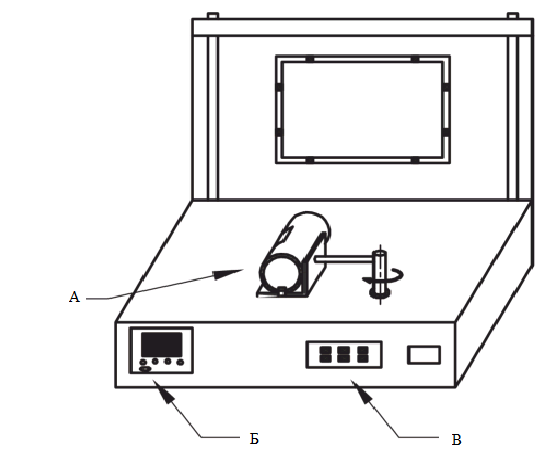 Рисунок 2 – Прибор 2 (Вибрационный прибор) для определения истираемости гранулА – стеклянный сосуд; Б – время; В – частота.Стеклянный сосуд (рис. 3) представляет собой ёмкость с завинчивающейся крышкой, вместимостью 105 мл, внутренним диаметром 49 мм и высотой 85 мм.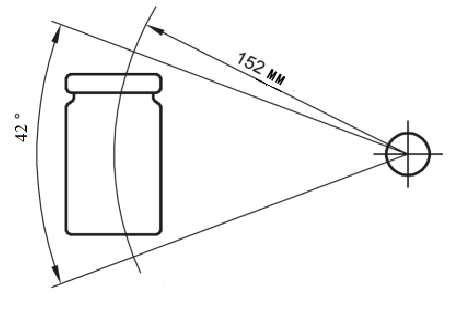 Рисунок 3 – Стеклянный сосудМетодика. Мелкие частицы удаляют путём просеивания через сито, имеющее размер отверстий 355 мкм или любое другое подходящее сито. Около 10 г (m1) гранул взвешивают в стеклянном сосуде. Устанавливают сосуд в прибор. Встряхивают при наибольшей или наименьшей частоте, например, 140 вибраций/мин в течение 2 мин. Просеивают, используя сито с размером отверстий 355 мкм, или то же сито, которое использовали в начале испытания, и снова взвешивают гранулы (m2). Проводят не менее 3 определений и рассчитывают среднее значение.Примечание – Образец высушивают в сушильном шкафу при температуре 105 °С или другими методами в соответствии с ОФС «Потеря в массе при высушивании».Обработка результатовИстираемость гранул F (%) вычисляют по формуле:Истираемость гранулОФС.1.1.1.0014Вводится впервыегдеT1–потеря в массе при высушивании перед испытанием, среднее значение двух определений, %;T2–потеря в массе при высушивании после испытания, среднее значение двух определений, %;m1–масса гранул перед испытанием, г;m2–масса гранул после испытания, г.